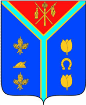 РЕВИЗИОННАЯ КОМИССИЯАЛЕКСЕЕВСКОГО МУНИЦИПАЛЬНОГО РАЙОНА ВОЛГОГРАДСКОЙ  ОБЛАСТИ403241, Волгоградская область, ст.Алексеевская, ул.Ленина, 36,ОГРН 1123457000039, ИНН/КПП 3401007577/340101001ЗАКЛЮЧЕНИЕ Ревизионной комиссиина проект решения Думы Большебабинского сельского поселения «Об исполнении   бюджета за 2018 год»от 28  марта  2019 года                                                                          х.Большебабинский1.Общие положения 	1.1. Заключение по итогам исполнения бюджета Б-Бабинского сельского поселения за 2018 год выполнено в соответствии со ст. 20 Положения  о бюджетном устройстве и бюджетном процессе в Б-Бабинском сельском поселении Алексеевского муниципального района Волгоградской области, утвержденного Решением Думы Б-Бабинского сельского поселения от 10.11.2015 № 23/57 (далее в тексте - Положение  о бюджетном процессе), а также в соответствии с Соглашением о взаимодействии и сотрудничестве в сфере внешнего финансового контроля в Б-Бабинском сельском поселении Алексеевского муниципального района Волгоградской области и п.11 ст. 8 Положения о контрольном органе Алексеевского муниципального района, утвержденного решением Алексеевской районной Думы  от 30.12.2011 № 3/18, (далее в тексте - Положение о контрольном органе). Проверка проводилась с  27 марта по 28 марта 2019 года.  1.2. При проверке  руководствовались следующими законодательными и иными нормативными  правовыми актами:Бюджетным кодексом РФ;Налоговым кодексом РФ;Положением  о бюджетном процессе в Б-Бабинском сельском поселении Алексеевского муниципального района Волгоградской области;Положением о контрольном органе Алексеевского муниципального района;другими нормативными правовыми актами (законами РФ, Волгоградской  области и органов местного самоуправления).2. Общая характеристика исполнения бюджета Б-Бабинского сельского поселения за 2018 год.       Первоначально бюджет поселения был утвержден решением Думы Б-Бабинского сельского поселения 29.12.2017 №66/136 по доходам в сумме 4182,0 тыс. рублей; по расходам в сумме 4276,0 тыс. рублей с дефицитом 94,0 тыс. руб.В течение финансового года в решение о бюджете было внесено 9 изменений. В результате уточненные доходы составили 8045,9 тыс. рублей, что на 3863,9 тыс. руб. или 92% больше первоначально утвержденного показателя; расходы составили 10154,2 тыс. руб., что на 5878,2 тыс. руб. или на 137% больше первоначальных показателей; дефицит – 2108,3 тыс. руб., или 94,6% к доходам без учета безвозмездных поступлений. Нарушена ст.92.1 Бюджетного кодекса РФ, в соответствии с которой дефицит местного бюджета	не должен превышать 5% утвержденного годового объема доходов местного бюджета без учета утвержденного объема безвозмездных поступлений и поступлений по дополнительным нормативам отчислений.По данным отчета фактически в доход бюджета поселения поступило 8049,5 тыс. руб.Расходы исполнены в сумме 9090,5 тыс. руб., или на 1063,7 тыс. руб. (11,7%) меньше уточненных бюджетных ассигнований.В результате при утвержденном дефиците в размере -2108,3 тыс. руб., фактически бюджет исполнен с дефицитом  -1041,0 тыс. рублей.       Отчет об исполнении муниципального задания МБУК «Б-Бабинский КДК» в Ревизионную комиссию  представлен. В соответствии с отчетом об исполнении муниципального задания МБУК «Большебабинский КДК» за 2018 год муниципальное задание по муниципальной услуге «Библиотечное, библиографическое и информационное обслуживание пользователей библиотеки», утвержденное Постановлением администрации от 09.02.2018 года №8/2 «О внесении изменений в муниципальное задание в отношении муниципального бюджетного учреждения МБУК «Большебабинский КДК», выполнено.          Показатель «Количество зарегистрированных пользователей» выполнен на 100%, за 2018 год количество пользователей (читателей) составило 297 человек.         Показатель «Количество выданных документов (книговыдача)» выполнен на 100%, за 2018 год было выдано 9350 книг. Показатель «Количество библиотечных мероприятий» составил 20 мероприятий, что соответствует плану.          Показатель «Количество посещений» выполнен на 100% и составил 3425 посещений.         Муниципальная услуга «Показ концертов и концертных программ» по показателю «Число мероприятий - всего» исполнение составило 291 мероприятие или 104% от плана.          Показатель «Число зрителей» выполнен на 103%. Муниципальным заданием на 2018 год утверждено 5000 человек, а исполнение составило 5125 человек.          В соответствии с отчетом о выполнении муниципального задания на 2018 год и плановый период 2019 и 2020 годов от 14.01.2019 года работа «Организация деятельности клубных формирований и формирований самодеятельного народного творчества» выполнена. Число участников клубно-досуговых формирований составило 79 человек, а количество клубных формирований составило 10 единиц.3. Доходы бюджета.Доходы бюджета Б-Бабинского сельского поселения за 2018 год утверждены решением от 29.12.2017 №66/136 «О бюджете Б-Бабинского сельского поселения на 2018 год и плановый период 2019-2020 годы»  в  сумме 4182,0 тыс. руб.,  в том числе:налоговые доходы – 1865,7 тыс. руб.;неналоговые доходы – 14,3 тыс. руб.;безвозмездные перечисления  –  2302,0 тыс. руб.Фактически в бюджет Б-Бабинского сельского поселения за 2018 год  поступило  8049,5 тыс. руб., в том числе:налоговые доходы – 2218,1 тыс. руб.;неналоговые доходы – 14,3 тыс. руб.;безвозмездные перечисления  –  5817,1 тыс. руб.Уточнение доходной части бюджета производилось на основании решений Думы Б-Бабинского сельского поселения от 28.04.2018 №71/147, 31.05.2018 №74/151, 14.06.2018 №75/152, 31.07.2018 №78/158, 18.09.2018 №79/159, 14.11.2018 №82/165, 25.12.2018 №84/168-1 «О внесении изменений и дополнений в Решение Думы Б-Бабинского сельского поселения от 29.12.2017 № 66/136 «О бюджете Б-Бабинского сельского поселения на 2018 год и плановый период 2019-2020 годы».План по налоговым и неналоговым доходам увеличен на 348,8 тыс. руб. или на 19%.План по безвозмездным поступлениям увеличен на 3863,9 тыс. рублей.3.1.Исполнение бюджета по налоговым доходам           Фактическое поступление налоговых доходов в 2018 году составило 2218,1 тыс. руб., доля которых составила в 2018 году 28% в доходной части бюджета. Выполнение уточненного плана – 100%.  Данные об исполнении поступлений налоговых доходов по видам налогов и сборов приведены в таблице №1.                                                                                                             Таблица №1Одним из основных источников получения налоговых  доходов является налог на доходы физических лиц (НДФЛ), который составляет 22% в составе налоговых и неналоговых  доходов. НДФЛа поступило в 2018 году на 101,5 тыс. руб. больше, чем за 2017 год.          Доля дохода по подгруппе «Налог на имущество» составляет 25% от налоговых и неналоговых доходов, том числе:         - налог на имущество физических лиц, взимаемый по ставкам, применяемым к объектам налогообложения, расположенным в границах поселений, план выполнен на 100% в сумме 32,3 тыс. руб. По состоянию на 01.01.2019 года на территории поселения имеется 80 неоформленных домовладений, принадлежащим гражданам на праве личной собственности, что является дополнительным потенциалом получения доходов;              - земельный налог, взимаемый с физических лиц, обладающих земельным участком, расположенным в границах сельского поселения, зачисляемый в бюджеты поселений поступил в сумме 533,2 тыс. руб. (100%).        Доходы по подгруппе «Налог на товары (работы, услуги) реализуемые на территории РФ» - дорожный фонд поступили в сумме 1136,3 тыс. рублей или 100% уточненного плана. Доля дохода по данной подгруппе составляет 51% от налоговых и неналоговых доходов.         3.2. Исполнение бюджета по неналоговым доходам Неналоговые доходы планировались в сумме 14,3 тыс. рублей. Фактически неналоговые доходы исполнены в сумме 14,3 тыс. рублей или 100% бюджетных назначений:- «Доходы от сдачи имущества в аренду, находящегося в оперативном управлении органов управления сельских поселений и созданных ими учреждениями (за исключением имущества муниципальных бюджетных и автономных учреждений)» - 14,3 тыс. руб. или 100% уточненного плана. В 2018 году было проведено 24 заседания по вопросу повышения доходной части бюджета поселения. В результате в бюджет поступило 6,8 тыс. руб. 3.3. Исполнение безвозмездных поступлений Безвозмездные поступления  в бюджете планировались в сумме 5817,1 тыс. руб., фактически поступило 5817,1 тыс. руб. или 100%, из них дотация составляет 630,0 тыс. руб., субвенции на осуществление первичного воинского учета  – 46,6 тыс. руб., субвенции на выполнение передаваемых полномочий субъектов РФ – 1,5 тыс. руб.; прочие межбюджетные трансферты передаваемые бюджетам поселений 2079,0 тыс. руб., межбюджетные трансферты, передаваемые бюджетам поселений из бюджетов муниципальных районов на осуществление части полномочий по решению вопросов местного значения  - 60,0 тыс. руб.; субсидии бюджетам сельских поселений на поддержку государственных программ субъектов РФ и муниципальных программ формирования современной городской среды – 3000,0 тыс. руб.Объемы бюджетных ассигнований и лимиты бюджетных обязательств соответствуют уточненному бюджету и соответствуют решениям Б-Бабинского  сельского поселения.            3.4. Анализ поступления доходов в разрезе групп и подгрупп за 2017-2018 годы.В ходе подготовки  заключения проведен анализ поступления доходов  в разрезе групп и подгрупп за 2017-2018 годы. Динамика этих изменений  приведена в таблице №2                                                                                                          Таблица №2Налоговые и неналоговые доходы в 2018 году по сравнению с 2017 годом увеличились на 144,5 тыс. руб. или на 7%., за счет увеличения поступлений НДФЛ (+105,1т.р.), единого сельхозналога (+19,7т.р.), Налог на товары, реализуемые на территории РФ (+29,8тыс.руб.)Безвозмездные поступления увеличились на 3157,9 тыс. руб., за счет поступления субсидии по государственной программе «Современная городская среда» в сумме 3,0 млн. рублей.4. Расходы бюджета.	Расходы бюджета Б-Бабинского сельского поселения  утверждены  решением  Думы Б-Бабинского сельского поселения от 29.12.2017 года №66/136 «О бюджете Б-Бабинского сельского поселения на 2018 год и на плановый период 2019-2020 годы»  в  сумме  4276,0 тыс. руб. Уточнение расходной части бюджета производилось на основании решений Думы 28.04.2018 №71/147, 31.05.2018 №74/151, 14.06.2018 №75/152, 23.07.2018 №77/157, 31.07.2018 №78/158, 18.09.2018 №79/159, 14.11.2018 №82/165, 21.12.2018 №84/168, 25.12.2018 №84/168-1 «О внесении изменений и дополнений в решение Думы Б-Бабинского сельского поселения от 29.12.2017 года №66/136   «О  бюджете Б-Бабинского сельского поселения на 2018 год и на плановый период 2019-2020 годы».Согласно отчету об исполнении бюджета Б-Бабинского сельского поселения по состоянию на 01.01.2019 года, представленному в Ревизионную комиссию Алексеевского муниципального района, уточненные годовые назначения по расходам составили 10154,2 тыс. руб., фактически исполнено 9090,5 тыс. руб.                                                                                                                       Таблица №3Общий объем неисполненных расходов составил 1063,7 тыс. рублей. При этом наибольшие суммы неисполнения в абсолютном значении сложились по разделу 0400 «Национальная экономика» (-914,2 тыс. руб.). За 2018 год Думой Б-Бабинского сельского поселения принято 9 решений об изменении расходной  части бюджета Б-Бабинского сельского поселения, в результате бюджетные ассигнования увеличены на 5878,2 тыс. руб. Доля расходов по разделам в общей сумме исполненных расходов за 2018 год представлена на следующей диаграмме (в %):По разделу «Общегосударственные вопросы» расходы исполнены в сумме 1959,6 тыс. руб. Доля расходов по  этому разделу  составляет 22% от общей суммы  исполненных расходов года (против 43% в 2017 году). Анализ расходов по подразделам показывает, что:Расходы на функционирование высшего должностного лица (подраздел 0102), исполнены  в сумме 647,6 тыс. руб., или 100% от уточненного плана. Расходы на функционирование органов местного самоуправления (подраздел 0104), исполнены  в сумме 1251,6 тыс. руб., или 100%; в том числе на заработную плату с начислениями –  964,4 тыс. руб.; услуги связи – 29,4 тыс. руб.; коммунальные услуги 111,3 тыс. руб.; услуги по содержанию имущества – 6,7 тыс. руб.; прочие услуги 74,5 тыс. руб.; увеличение стоимости материальных запасов – 66,4 тыс. руб.решением Думы Б-Бабинского сельского поселения резервный фонд на 2018 год был утверждён в соответствии с Бюджетной классификацией по разделу 01, подразделу 11, целевой статье 0700000, виду расходов 184, в сумме  1,2 тыс. руб. Резервный фонд расформирован Решением Думы от 25.12.2018 №84/168-1.По разделу 01, подразделу 13 расходы направлены на уплату налога на имущество в сумме 31,1 тыс. руб., 5,8 тыс. руб. – прочие работы, услуги.Администрацией Б-Бабинского сельского поселения заключено соглашение о передаче части полномочий  Ревизионной комиссии Алексеевского муниципального района от 29.12.2011 года, предметом которого является: осуществление контроля за исполнением бюджета поселения, подготовка заключения на годовой отчет об исполнении бюджета поселения, проведение экспертизы проекта бюджета поселения и долгосрочных целевых программ, а также проектов решений и иных нормативно-правовых актов поселения по бюджетно-финансовым вопросам, проведение по просьбе депутатов Думы сельского поселения и главы поселения внеочередной проверке исполнения бюджета. На исполнение данных полномочий перечислено в районный бюджет 22,0 тыс. руб. по разделу 01, подраздел 06.Расходы по разделу 0203 «Национальная оборона» исполнены в сумме 46,6 тыс. руб., что составляет 100% от уточненного плана  бюджета. Заработная плата с начислениями составляет 42,4 тыс. руб.;  приобретение материальных запасов 4,1 тыс. рублей. Доля этих расходов  за год составила 1% общей суммы исполненных расходов бюджета поселения.Бюджетные ассигнования раздела 03 «Национальная безопасность и правоохранительная деятельность»  первоначально планировалась в сумме 2,0 тыс. руб. Решением Думы от 25.12.2018 года №84/168-1 бюджетные ассигнования сняты. По разделу 04 «Национальная экономика» первоначальные расходы планировались в сумме 946,5 тыс. руб., уточненные составили 3033,4 тыс. руб., исполнены – 2119,2 тыс. руб. или 70%. Доля расходов по разделу за год составила 23% от общей суммы исполненных расходов бюджета поселения. Расходы направлены на выполнение целевой программы  «Ремонт и содержание внутри поселковых дорог на территории Большебабинского сельского поселения на 2018-2020 годы» в сумме 2119,2 тыс. руб.: электроэнергия за светильники уличного освещения 98,0 тыс. руб., содержание дорог – 1481,7 тыс. руб., 539,5 тыс. руб. – ремонт дорог. Бюджетные ассигнования по разделу 05 «Жилищно-коммунальное хозяйство» исполнены в сумме 3449,1 тыс. руб. или 100%  уточненного плана. Доля  расходов по данному разделу в общей сумме исполненных расходов годового бюджета поселения составила 38%. По подразделу 0502 «Коммунальное хозяйство» расходы исполнены в сумме 193,0 тыс. руб. в рамках целевой программы «Развитие жилищно-коммунального хозяйства в Большебабинском сельском поселении на 2018-2020 годы»: 39,6 тыс. руб. -  электроэнергия; 150,7 тыс. руб. – ремонт водопроводной сети; 2,6 тыс. руб. – прочие работы, услуги.По подразделу 0503 «Благоустройство» бюджетные ассигнования исполнены в сумме 3256,1 тыс. руб. и представлены двумя целевыми программами: 1. «Благоустройство территории Большебабинского сельского поселения на 2018-2020 годы» исполнена в сумме 3250,1 тыс. руб. – работы по благоустройству Парка «Сквер Победы»; 2. «Активная политика занятости населения Большебабинского сельского поселения на 2018 год и плановый период 2019-2020 годы» расходы исполнены в сумме 5,9 тыс. руб. и направлены на трудоустройство малоимущих категорий граждан, что не отвечает требованиям данного раздела.По разделу 0707 «Молодежная политика» бюджетные ассигнования выполнены на 100% в сумме 3,5 тыс. руб. и представлены целевой программой «Реализация мероприятий по работе с детьми и молодежью в Большебабинском сельском поселении». Денежные средства были направлены на приобретение подарочных наборов на проведение конкурсной программы «Молодежный карнавал».По разделу 08 «Культура, кинематография» расходы в виде субсидии направлены на выполнение ведомственной программы по культуре в сумме 1507,5 тыс. руб. или 100% к уточненному плану. Доля расходов по разделу составляет 17% от  общей суммы исполненных расходов бюджета поселения.По разделу 1100 «Физическая культура и спорт» бюджетные ассигнования исполнены в сумме 5,0 тыс. руб. или 100% уточненного плана в рамках целевой программы «Развитие физической культуры и спорта в Большебабинском сельском поселении на 2018-2020 годы». Денежные средства были направлены на проведение спортивных состязаний «Быстрее, выше, сильнее» - приобретение подарочных наборов.Согласно сведениям о дебиторской и кредиторской задолженности, предоставленным Большебабинским сельским поселением по состоянию на 01.01.2019 года кредиторская задолженность составила 1,0 тыс. руб.- ООО «Газпром межрегионгаз Волгоград».Дебиторская задолженность на  01.01.2019 года составила 8,2 тыс. руб. Подводя итоги внешней проверки отчета администрации Б-Бабинского  сельского поселения об исполнении бюджета за 2018 год, можно сделать следующие выводы:     В результате при утвержденном дефиците в размере -2108,3 тыс. руб., фактически бюджет исполнен с дефицитом  -1041,0 тыс. рублей.Налоговые и неналоговые доходы в 2018 году по сравнению с 2017 годом увеличились на 7% (+144,5тыс.руб.), за счет увеличения поступлений НДФЛ (+105,1т.р.), единого сельхозналога (+19,7т.р.), Налог на товары, реализуемые на территории РФ (+29,8тыс.руб.)Безвозмездные поступления увеличились на 3157,9 тыс. руб., за счет поступления субсидии по государственной программе «Современная городская среда» в сумме 3,0 млн. рублей.           Наибольшую долю в расходах бюджета составили расходы по разделам «Жилищно-коммунальное хозяйство» - 38%; «Национальная экономика» - 23%; «Общегосударственные вопросы» - 22%, «Культура, кинематография» - 17%.          Остаток средств по состоянию на 01.01.2018 года – 1996,8 тыс. руб., на 01.01.2019 года – 955,8 тыс. руб.                                                                 ПредложенияПо отчету   об исполнении бюджета Б-Бабинского сельского поселения за 2018 год Предложить Думе Б-Бабинского сельского поселения отчет  об исполнении бюджета поселения  за 2018 год утвердить.     1.2. Предложить администрации Б-Бабинского сельского поселения:          - активизировать работу по увеличению доходной части бюджета поселения;    - целевые показатели по программе «Активная политика занятости» привести в соответствие с требованиями раздела «Благоустройство»;       - внесение изменений в муниципальные правовые акты администрации по утверждению программ в конце года или по завершению финансового года по фактическому исполнению не определяет эффективность реализации программной части бюджета; Для каждой программы установить целевые показатели (индикаторы), отражающие степень достижения целей (решения задач) в соответствующей сфере социально-экономического развития. Обеспечить взаимоувязку бюджетных ассигнований с результатами их использования;             - заслушивать МБУК «Б-Бабинский КДК» по выполнению муниципального задания.      Председатель  Ревизионной комиссии    Алексеевского муниципального района		                              В.С.ПоповаНаименование показателейУтверждено бюджетомУтверждено бюджетомИсполнено% исполнения% исполненияОтклоненияОтклоненияНаименование показателейпервоначальнопосле уточненийИсполненок перв.планук уточн.плануот перв.планаот уточн. планаНалог на доходы физических лиц409,2494,6496,6121100+87,4+2,0Единый сельхоз. налог019,719,7-100+19,70Дорожные фонды948,31136,01136,3120100+188,00Налог на имущество физических лиц26,032,232,3124100+6,30Земельный  налог484,0532,0533,2110100+49,2+1,2Итого налоговые доходы1865,72214,52218,1119100+352,4+3,6Наименование показателейИсполнен 2017г.тыс. руб.Исполнен 2018г.тыс. руб.Прирост поступл.доходов в 2018г. к 2017г. в %Абсо-лютный прирост, тыс. руб.23456налоговые доходы2073,62218,1107+144,5НАЛОГИ НА ПРИБЫЛЬ, ДОХОДЫ391,5496,6127+105,1Налог на доходы физических лиц391,5496,6127+105,1Налог на товары, реализуемые на территории РФ (дорожный фонд)1106,51136,3103+29,8Налог на совокупный доход019,7-+19,7Единый сельхозналог019,7-+19,7Налог на имущество575,6565,598-10,1Налог на имущество физ. лиц, взимаемый по ставкам, применяемым к объектам налогообложения, расположенным в границах поселений21,732,3149+10,6Земельный налог553,9533,296-20,7Неналоговые доходы14,314,31000Доходы от сдачи в аренду имущества, находящегося в оперативном управлении органов управления поселений и созданных ими учреждений14,314,31000ИТОГОналоговые и неналоговые доходы2087,92232,4107+144,5БЕЗВОЗМЕЗДНЫЕ ПОСТУПЛЕНИЯ2659,25817,1219+3157,9Дотации на выравнивание уровня бюджетной обеспеченности630,0630,01000Субсидии на сбалансированность бюджетов986,000-986,0Субвенции из фонда компенсации42,048,1115+6,1Межбюджетные трансферты, передаваемые бюджетам поселений из бюджетов муниципальных районов135,260,044-75,2Прочие межбюджетные трансферты866,02079,0240+1213,0Субсидии бюджетам сельских поселений на поддержку государственных программ субъектов РФ и муниципальных программ формирования современной городской среды03000,0-+3000,0ИТОГО ДОХОДОВ4747,18049,5170+3302,4КодРазделУтверждено бюджетомУтверждено бюджетомФактически исполненоФактически исполненоОтклоненияОтклоненияКодРазделсуммадоля, %суммадоля, %тыс. руб. в  %0100Общегосударственные вопросы2109,1211959,622-149,5+10200Национальная оборона46,6046,610+10300Нац. безопасность и правоохранительная деятельность0000000400Национальная экономика3033,4302119,223-914,2-70500Жилищно-коммунальное хозяйство3449,1343449,1380+40700Образование3,503,50000800Культура, кинематография  1507,5151507,5170+21000Социальная политика0000001100ФК и спорт5,005,0000Всего расходов10154,21009090,5100-1063,70